Тема: Татарская народная  сказка  « Три   дочери » 5 класс Захарова Л.В.Цели  урока :Познакомить учащихся с татарской народной  сказкой  « Три   дочери ».Углубить практическое представление о  сказке , как о жанре.Предложить работу по формированию навыка чтения, умений самостоятельно работать с текстом, умений работать в статичной паре, статичной группе.Предложить работу по развитию:- умения давать героям оценку;- умения воссоздавать прочитанное;- умения раскрывать причинно-следственные связи;- развивать устную связанную речь;- обогащать словарь новыми словами (правнук)5. Воспитывать доброту, внимательность и отзывчивость к окружающим.Оборудование: 6 разноцветных шляп, магнитофон с записью мелодии И. Штрауса «Сказки Венского леса»Оформление доски:Ход  урока :Организация начала  урока .Работа со скороговоркой.Было весело на горке Сане, Соне и Егорке,
А Маруся не каталась — в снег упасть она боялась.Буквенные таблицы Шульте Сообщение темы и цели  урока .-Сегодня на  уроке  чтения мы продолжаем путешествие по стране литературии!- Какие литературные жанры вы знаете?-Вы назвали один из литературных жанров  сказку .Мы продолжаем знакомиться со сказками. Стихотворение читает подготовленный ученик.О чем скрипит половица,И спице опять не спится,Присев на кровати, подушкиУже навострили ушки,И сразу меняются лица,Меняются звуки и краски,Тихонько скрипит половица,По комнате ходит  сказка .-  Сказка  обязательно учит чему-то людей и выдуманный сказочный мир всегда несет с собой мудрую мысль.« Сказка  – ложь, да в ней намек, добрым молодцам  урок »- Посмотрим,  какие же  уроки  мы извлечем из  сказок  сегодня.- А какие бывают сказки? (бытовые, о животных, волшебные)2. Проверка домашнего задания.-Какую сказку вы приготовили  дома? (« Два Мороза»)Чтение сказки по ролям.Найти в тексте предложения, которые можно подписать под вашими рисунками к сказке.Краткий пересказ по рисункам у доски.Самооценка за домашнее задание.3. Подготовка к первичному восприятию.- Ребята, а теперь сядьте как слушатели и зрители. Познакомимся с татарской народной  сказкой  « Три   дочери ». 4. Чтение  сказки  « Три   дочери » подготовленными учащимися. Проверка первичного восприятия.- Мы познакомились со  сказкой  « Три   дочери », как вы думаете, а сколько настоящих  дочерей  было у мамы?- О ком вы думали во время чтения  сказки ?- К какому литературному жанру относится это произведение?- Докажите, что в ней сказочного?- Перед знакомством со сказкой мы сделали предположение, что она может быть бытовой. Подтвердились ли наши предположения? (бытовая с элементами волшебства)5. Словарная работа.- Для того, чтобы лучше понять сказку, давайте подумаем над значением слов, которые в ней встречаются.- Как понимаете смысл слов?Ярмарка – это расширенная торговля различными товарами.- Что такое?Холст – льняная ткань обычно ручной выделки.- Кто такой?Правнук – сын внука.- Как по другому можно сказать?День-деньской – ежедневно.- Давайте прочитаем трудные слова. Кто прочитает? Хором.Рассердилась, не останавливаясь6.Дыхательная гимнастика.- Перед чтением  сказки  давайте проведем дыхательную гимнастику.Встали: 1) 1,2,3,4,5 – вдох, 1, 2,3,4,5 – выдох2) 1,2,3 – вдох, 1,2,3 – задержите дыхание, 1,2,3 – выдох3) 1,2,3,4,5 – вдох, выдох порциями, как будто задуваете свечу4) глубокий вдох, выдох7. Повторное чтение про себя.- Ребята, весь класс разделен на группы по 4 человека. Сейчас вы будете читать  сказку  « Три   дочери » самостоятельно и каждая группа получит одну из шести шляп мышления для работы в группе. Задания написаны на обороте шляпы. Напоминаю вам наши 6 шляп мышления. (Раздаю)1ая белая – эмоциональная шляпа со знаком +2ая желтая – позитивная шляпа3я черная– эмоциональная шляпа со знаком –4ая синяя – негативная шляпа5 ая разноцветная – творческая шляпа6 ая красная – итоговая шляпа-Открываем учебник на странице 191, приступаем к чтению  сказки , постарайтесь выполнить задания волшебных шляп.8. Работа в статичных группах. Беседа – рассуждение о прочитанном.- Давайте посмотрим, как группы справились со своими заданиями.- Слово предоставляется 1ой группе - Кто понравился в  сказке  и чем?- Слово предоставляется 2ой группе - Ребята, сделайте вывод: так какая же 3-я  дочь  по отношению к маме? (заботливая, внимательная, любящая, готовая прийти на помощь)- Слово предоставляется 3ей группе - Кто не понравился в  сказке  и почему?- Слово предоставляется 4ой группе - Докажите словами из текста, кто не понравился и почему?- Ребята, так какие же 1-я и 2-я  дочери  по отношению к маме?(незаботливые, невнимательные, нелюбящие маму, не готовые прийти на помощь)9. Работа с иллюстрацией.- Ребята, мы сейчас услышали и позитивные и негативные характеристики героев этой  сказки , а теперь давайте рассмотрим иллюстрацию на стр.192. -Что вы видите на иллюстрации?- Почему рисунок солнышком как будто разделен на 2 части?- Ребята, так чему же учит нас эта сказка?(надо любить маму, заботится о ней, помогать в трудную минуту)- Да, ребята, мама – самый дорогой, близкий человек.10. Релаксация под музыку. - А сейчас на минутку закройте глаза и представьте свою маму.(Музыка)- Мама… закрой глаза и прислушайся… И ты услышишь мамин голос. Он живет в самом тебе, такой знакомый, родной. Его не спутаешь ни с одним другим.Даже когда станешь взрослым, всегда будешь помнить мамин голос, мамины глаза, мамины руки. (Ю.Я. Яковлев)-Меня поразили слова, которые вы написали о своей маме в сочинении «За что я люблю свою маму» ко «Дню Матери»Послушайте отрывки из сочинений.(Зачитываем отрывки о маме)- 7 -- Ребята, чудесные слова о маме я прочитала в других ваших сочинениях. Спасибо вам за теплоту и любовь!5 ая шляпа- А теперь давайте примерять творческую разноцветную шляпу.- Слово предоставляется 5ой группе 11. Работа в парах постоянного состава. Сказка  – это мудрость народная, но мудрость мы черпаем не только в  сказках . Из  сказок  к нам приходят мудрые изречения в виде пословиц и поговорок. -Сейчас вы будете работать в парах.-На партах у вас лежат разрезанные пословицы и поговорки. Соберите их и подберите те, которыми можно заменить название  сказки  « Три   дочери ».(Не всё то золото, что блестит.Худое худым и кончается.Всем хороша, да душа коротка.Совесть без зубов, а грызёт.)12. Подведение итогов  урока .6 ая шляпа-Мы с вами будем примерять последнюю красную итоговую шляпу.- В начале  урока  мы сказали, что « Сказка  – ложь да в ней намек…» так какой же  урок  извлекли вы из этой  сказки ?- Слово предоставляется 6ой группе - Выберите, пожалуйста, какие качества человеку надо воспитывать в себе.Человек должен быть я хочу бытьТрудолюбивым +Внимательным +НевнимательнымБеззаботным - Согласна с вами, ребята, что именно эти качества надо воспитывать в себе.- Давайте прочитаем хором13. Бомашнее задание.1. Дома подготовьте чтение  сказки  по ролям2*. Кто желает дома может сочинить свою  сказку  на тему: «О любви и заботе к ближнему». Это может быть не только мама, но и брат, сестра, бабушка, дедушка папа.14.Фиксация интереса к  уроку .- А теперь мне бы хотелось узнать с каким настроением вы уйдете с этого  урока . Перед вами  три  рожицы:- Подними такую рожицу, если у вас радостное, веселое настроение.Почему?-радостное настроение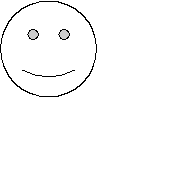 - безразличие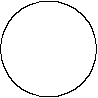 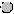 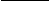 - грустное, печальное настроениеПочему?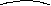 - Спасибо вам за  урок , ребята!ТрудолюбиваяВнимательнаяБеззаботнаяЗаботливаяЛасковаяЧерстваяНевнимательнаяЛюбящая мамуГотовая всегда помочьТатарская народна  сказка « Три   дочери »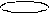 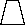 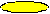 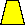 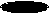 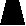 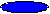 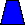 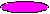 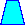 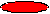 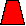 День-деньскойДорогое дитяправнук